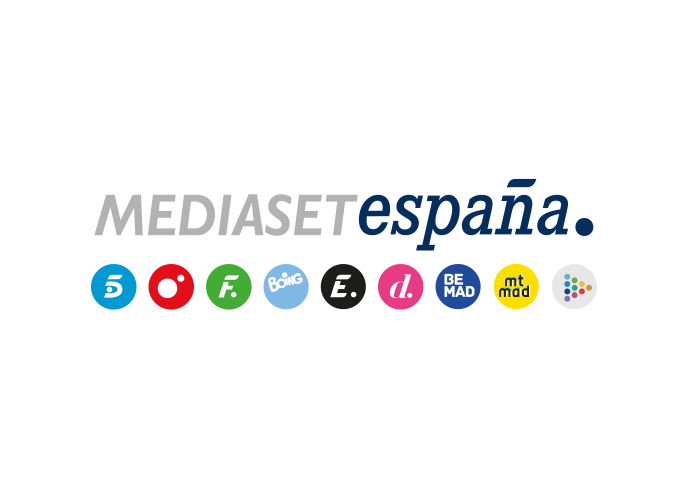 Madrid, 21 de septiembre de 2021Telecinco emite esta noche un especial con la última hora de La Palma presentado por Ana Rosa Quintana y con conexiones en directo con Pedro Piqueras desde la isla‘La Palma en nuestros corazones’, a partir de las 23:30 horas, Telecinco modifica esta noche su parrilla de programación para emitir un especial informativo sobre la última hora de la erupción volcánica que está teniendo lugar en la isla de la Palma. Ana Rosa Quintana se pondrá al frente de este espacio a partir de las 23:30 horas desde el plató de su programa, en el que la acompañarán diversos expertos para analizar la situación y en el que se establecerán conexiones en directo con Pedro Piqueras, que se encuentra en la isla desde ayer lunes informando in situ de lo que allí está ocurriendo para Informativos Telecinco.Ana Rosa Quintana también estarán en permanente conexión con Arancha de Fez y Álvaro López, del equipo de reporteros de su programa en la Palma, y con Alejandro Rodríguez y Carlos Reig, enviados de ‘Cuatro al día’.